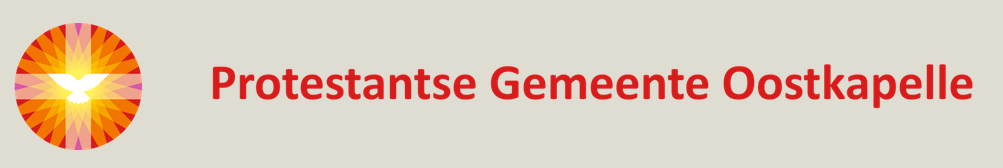 Zionskerk Oostkapelle 10u.Naijverig God.  Votum Ps.127:1,2;gebedkindermomentAls je bidt, zal Hij je geven, van Elly en Rickert, oa in Evang.liedbundel 420 tijdens zingen vertrekken de kinderenlezing gemeentelid Ex.20:1-5a(tm: duld geen ontrouw) Ex.32:1,2, Mat.5:21,22.  Preek ps.124:1,3 gebed. De 10 woorden van Jezus. Collecte.LB(2013) 704 1,2,3. (dank dank..) zegen.  